FＡＸ：03-6730-3229　（ＴＥＬ：03-6730-3220） 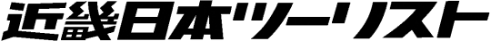 近畿日本ツーリストコーポレートビジネス　トラベルサービスセンター東日本「2023年BOMA総会参加および米国ビル事情視察団」係別紙パンフレットに記載の旅行条件に同意します。また旅行手配およびお客さまとの連絡等のために必要な範囲内での運送・宿泊機関、本ツアーで提携の団体・企業への個人情報の提供について同意の上、以下の旅行に申し込みます。※この申込書は渡航書類を作成する基本データになります。もれなく正確に楷書でご記入ください。　　　　　　　　　　　　　　　　　　　お申込日：　　　　月　　　　日2023年BOMA総会参加および米国ビル事情視察団　ご参加申込書2023年BOMA総会参加および米国ビル事情視察団　ご参加申込書2023年BOMA総会参加および米国ビル事情視察団　ご参加申込書2023年BOMA総会参加および米国ビル事情視察団　ご参加申込書2023年BOMA総会参加および米国ビル事情視察団　ご参加申込書2023年BOMA総会参加および米国ビル事情視察団　ご参加申込書2023年BOMA総会参加および米国ビル事情視察団　ご参加申込書2023年BOMA総会参加および米国ビル事情視察団　ご参加申込書2023年BOMA総会参加および米国ビル事情視察団　ご参加申込書2023年BOMA総会参加および米国ビル事情視察団　ご参加申込書4/14（金）申込締切ﾌﾘｶﾞﾅ姓姓姓名名名□男性□女性国籍国籍国籍氏　名(漢字)□男性□女性□ 日本国籍□ その他(　　　 　　　　　　)□ 日本国籍□ その他(　　　 　　　　　　)□ 日本国籍□ その他(　　　 　　　　　　)パスポートのローマ字姓/Surname姓/Surname姓/Surname名/Given Name名/Given Name名/Given Name名/Given Name生年月日西暦　　　　　年　　　　月　　　　日(□昭和　 □平成　　　　年)西暦　　　　　年　　　　月　　　　日(□昭和　 □平成　　　　年)ﾌﾘｶﾞﾅ〒　　　　－〒　　　　－〒　　　　－〒　　　　－〒　　　　－〒　　　　－〒　　　　－〒　　　　－〒　　　　－〒　　　　－現住所TEL:　　　　　－　　　　　　－TEL:　　　　　－　　　　　　－TEL:　　　　　－　　　　　　－TEL:　　　　　－　　　　　　－TEL:　　　　　－　　　　　　－TEL:　　　　　－　　　　　　－TEL:　　　　　－　　　　　　－TEL:　　　　　－　　　　　　－TEL:　　　　　－　　　　　　－TEL:　　　　　－　　　　　　－勤務先会社名会社名部課所名部課所名部課所名勤務先（英文）（英文）（英文）（英文）（英文）勤務先役職役職職　業職　業職　業□会社員　□会社役員　□会社社長　□公務員□団体職員　□団体役員　□学生□その他(　　　　　　　　　　　　)□会社員　□会社役員　□会社社長　□公務員□団体職員　□団体役員　□学生□その他(　　　　　　　　　　　　)□会社員　□会社役員　□会社社長　□公務員□団体職員　□団体役員　□学生□その他(　　　　　　　　　　　　)勤務先（英文）（英文）職　業職　業職　業□会社員　□会社役員　□会社社長　□公務員□団体職員　□団体役員　□学生□その他(　　　　　　　　　　　　)□会社員　□会社役員　□会社社長　□公務員□団体職員　□団体役員　□学生□その他(　　　　　　　　　　　　)□会社員　□会社役員　□会社社長　□公務員□団体職員　□団体役員　□学生□その他(　　　　　　　　　　　　)勤務先ﾌﾘｶﾞﾅﾌﾘｶﾞﾅ〒　　　　－〒　　　　－〒　　　　－〒　　　　－〒　　　　－〒　　　　－〒　　　　－〒　　　　－勤務先所在地所在地TEL:　　　　－　　　　　－　　　　　FAX:　　　－　　　　　－    　 　　 携帯電話:　　　―　　　　　－　　　　　　TEL:　　　　－　　　　　－　　　　　FAX:　　　－　　　　　－    　 　　 携帯電話:　　　―　　　　　－　　　　　　TEL:　　　　－　　　　　－　　　　　FAX:　　　－　　　　　－    　 　　 携帯電話:　　　―　　　　　－　　　　　　TEL:　　　　－　　　　　－　　　　　FAX:　　　－　　　　　－    　 　　 携帯電話:　　　―　　　　　－　　　　　　TEL:　　　　－　　　　　－　　　　　FAX:　　　－　　　　　－    　 　　 携帯電話:　　　―　　　　　－　　　　　　TEL:　　　　－　　　　　－　　　　　FAX:　　　－　　　　　－    　 　　 携帯電話:　　　―　　　　　－　　　　　　TEL:　　　　－　　　　　－　　　　　FAX:　　　－　　　　　－    　 　　 携帯電話:　　　―　　　　　－　　　　　　TEL:　　　　－　　　　　－　　　　　FAX:　　　－　　　　　－    　 　　 携帯電話:　　　―　　　　　－　　　　　　勤務先E-mailE-mail　　　　　　　　　　　　　　　@　　　　　　　　　　　　　　　パソコンからのメール受信可能なアドレス　　　　　　　　　　　　　　　@　　　　　　　　　　　　　　　パソコンからのメール受信可能なアドレス　　　　　　　　　　　　　　　@　　　　　　　　　　　　　　　パソコンからのメール受信可能なアドレス　　　　　　　　　　　　　　　@　　　　　　　　　　　　　　　パソコンからのメール受信可能なアドレス　　　　　　　　　　　　　　　@　　　　　　　　　　　　　　　パソコンからのメール受信可能なアドレス　　　　　　　　　　　　　　　@　　　　　　　　　　　　　　　パソコンからのメール受信可能なアドレス　　　　　　　　　　　　　　　@　　　　　　　　　　　　　　　パソコンからのメール受信可能なアドレス　　　　　　　　　　　　　　　@　　　　　　　　　　　　　　　パソコンからのメール受信可能なアドレス弊社からの日中のご連絡先弊社からの日中のご連絡先弊社からの日中のご連絡先□ご本人　　　⇒　　□E-Mail　　□携帯電話　　　□勤務先　　　□ご自宅□ご担当窓口(　　　　　　　様宛)　⇒　□E-Mail　　　　　　　　　　　＠　　　　　　　□TEL:　　-　　　　-　　　　　□ご本人　　　⇒　　□E-Mail　　□携帯電話　　　□勤務先　　　□ご自宅□ご担当窓口(　　　　　　　様宛)　⇒　□E-Mail　　　　　　　　　　　＠　　　　　　　□TEL:　　-　　　　-　　　　　□ご本人　　　⇒　　□E-Mail　　□携帯電話　　　□勤務先　　　□ご自宅□ご担当窓口(　　　　　　　様宛)　⇒　□E-Mail　　　　　　　　　　　＠　　　　　　　□TEL:　　-　　　　-　　　　　□ご本人　　　⇒　　□E-Mail　　□携帯電話　　　□勤務先　　　□ご自宅□ご担当窓口(　　　　　　　様宛)　⇒　□E-Mail　　　　　　　　　　　＠　　　　　　　□TEL:　　-　　　　-　　　　　□ご本人　　　⇒　　□E-Mail　　□携帯電話　　　□勤務先　　　□ご自宅□ご担当窓口(　　　　　　　様宛)　⇒　□E-Mail　　　　　　　　　　　＠　　　　　　　□TEL:　　-　　　　-　　　　　□ご本人　　　⇒　　□E-Mail　　□携帯電話　　　□勤務先　　　□ご自宅□ご担当窓口(　　　　　　　様宛)　⇒　□E-Mail　　　　　　　　　　　＠　　　　　　　□TEL:　　-　　　　-　　　　　□ご本人　　　⇒　　□E-Mail　　□携帯電話　　　□勤務先　　　□ご自宅□ご担当窓口(　　　　　　　様宛)　⇒　□E-Mail　　　　　　　　　　　＠　　　　　　　□TEL:　　-　　　　-　　　　　□ご本人　　　⇒　　□E-Mail　　□携帯電話　　　□勤務先　　　□ご自宅□ご担当窓口(　　　　　　　様宛)　⇒　□E-Mail　　　　　　　　　　　＠　　　　　　　□TEL:　　-　　　　-　　　　　書類・請求書送付先書類・請求書送付先書類・請求書送付先□勤務先　□ご自宅　□その他(　　　　　　　　　　　　　　　　　　　　　　　　　　　　　　　　　　)□勤務先　□ご自宅　□その他(　　　　　　　　　　　　　　　　　　　　　　　　　　　　　　　　　　)□勤務先　□ご自宅　□その他(　　　　　　　　　　　　　　　　　　　　　　　　　　　　　　　　　　)□勤務先　□ご自宅　□その他(　　　　　　　　　　　　　　　　　　　　　　　　　　　　　　　　　　)□勤務先　□ご自宅　□その他(　　　　　　　　　　　　　　　　　　　　　　　　　　　　　　　　　　)□勤務先　□ご自宅　□その他(　　　　　　　　　　　　　　　　　　　　　　　　　　　　　　　　　　)□勤務先　□ご自宅　□その他(　　　　　　　　　　　　　　　　　　　　　　　　　　　　　　　　　　)□勤務先　□ご自宅　□その他(　　　　　　　　　　　　　　　　　　　　　　　　　　　　　　　　　　)渡航中の国内連絡先(ご家族に限ります)渡航中の国内連絡先(ご家族に限ります)渡航中の国内連絡先(ご家族に限ります)ふりがな氏名(続柄:　　　　　　　　)★ご家族に限ります。ふりがな氏名(続柄:　　　　　　　　)★ご家族に限ります。ふりがな氏名(続柄:　　　　　　　　)★ご家族に限ります。住所:TEL:　　　-　　　-　　　住所:TEL:　　　-　　　-　　　住所:TEL:　　　-　　　-　　　住所:TEL:　　　-　　　-　　　住所:TEL:　　　-　　　-　　　【パスポート】　２０２３年６月２１日まで有効な旅券をお持ちですか？【パスポート】　２０２３年６月２１日まで有効な旅券をお持ちですか？【パスポート】　２０２３年６月２１日まで有効な旅券をお持ちですか？【パスポート】　２０２３年６月２１日まで有効な旅券をお持ちですか？【パスポート】　２０２３年６月２１日まで有効な旅券をお持ちですか？【パスポート】　２０２３年６月２１日まで有効な旅券をお持ちですか？【パスポート】　２０２３年６月２１日まで有効な旅券をお持ちですか？【パスポート】　２０２３年６月２１日まで有効な旅券をお持ちですか？【パスポート】　２０２３年６月２１日まで有効な旅券をお持ちですか？【パスポート】　２０２３年６月２１日まで有効な旅券をお持ちですか？【パスポート】　２０２３年６月２１日まで有効な旅券をお持ちですか？持っている⇒　有効期間満了日：　　  年 　　月　　日　　当参加申込書とあわせてパスポートコピーをお送りください。持っている⇒　有効期間満了日：　　  年 　　月　　日　　当参加申込書とあわせてパスポートコピーをお送りください。持っている⇒　有効期間満了日：　　  年 　　月　　日　　当参加申込書とあわせてパスポートコピーをお送りください。持っている⇒　有効期間満了日：　　  年 　　月　　日　　当参加申込書とあわせてパスポートコピーをお送りください。持っている⇒　有効期間満了日：　　  年 　　月　　日　　当参加申込書とあわせてパスポートコピーをお送りください。持っている⇒　有効期間満了日：　　  年 　　月　　日　　当参加申込書とあわせてパスポートコピーをお送りください。持っている⇒　有効期間満了日：　　  年 　　月　　日　　当参加申込書とあわせてパスポートコピーをお送りください。持っている⇒　有効期間満了日：　　  年 　　月　　日　　当参加申込書とあわせてパスポートコピーをお送りください。持っている⇒　有効期間満了日：　　  年 　　月　　日　　当参加申込書とあわせてパスポートコピーをお送りください。持っている⇒　有効期間満了日：　　  年 　　月　　日　　当参加申込書とあわせてパスポートコピーをお送りください。持っている⇒　有効期間満了日：　　  年 　　月　　日　　当参加申込書とあわせてパスポートコピーをお送りください。持っていない、または申請中⇒　取得日:　　　月　　日　　受領次第、パスポートコピーをお送りください。持っていない、または申請中⇒　取得日:　　　月　　日　　受領次第、パスポートコピーをお送りください。持っていない、または申請中⇒　取得日:　　　月　　日　　受領次第、パスポートコピーをお送りください。持っていない、または申請中⇒　取得日:　　　月　　日　　受領次第、パスポートコピーをお送りください。持っていない、または申請中⇒　取得日:　　　月　　日　　受領次第、パスポートコピーをお送りください。持っていない、または申請中⇒　取得日:　　　月　　日　　受領次第、パスポートコピーをお送りください。持っていない、または申請中⇒　取得日:　　　月　　日　　受領次第、パスポートコピーをお送りください。持っていない、または申請中⇒　取得日:　　　月　　日　　受領次第、パスポートコピーをお送りください。持っていない、または申請中⇒　取得日:　　　月　　日　　受領次第、パスポートコピーをお送りください。持っていない、または申請中⇒　取得日:　　　月　　日　　受領次第、パスポートコピーをお送りください。持っていない、または申請中⇒　取得日:　　　月　　日　　受領次第、パスポートコピーをお送りください。【ESTA】　２０２３年６月２１日まで有効な米国ESTA（電子渡航認証）をお持ちですか？【ESTA】　２０２３年６月２１日まで有効な米国ESTA（電子渡航認証）をお持ちですか？【ESTA】　２０２３年６月２１日まで有効な米国ESTA（電子渡航認証）をお持ちですか？【ESTA】　２０２３年６月２１日まで有効な米国ESTA（電子渡航認証）をお持ちですか？【ESTA】　２０２３年６月２１日まで有効な米国ESTA（電子渡航認証）をお持ちですか？【ESTA】　２０２３年６月２１日まで有効な米国ESTA（電子渡航認証）をお持ちですか？【ESTA】　２０２３年６月２１日まで有効な米国ESTA（電子渡航認証）をお持ちですか？【ESTA】　２０２３年６月２１日まで有効な米国ESTA（電子渡航認証）をお持ちですか？【ESTA】　２０２３年６月２１日まで有効な米国ESTA（電子渡航認証）をお持ちですか？【ESTA】　２０２３年６月２１日まで有効な米国ESTA（電子渡航認証）をお持ちですか？【ESTA】　２０２３年６月２１日まで有効な米国ESTA（電子渡航認証）をお持ちですか？持っている　⇒　有効期間満了日：　　　　　年　　　月　　　日　　　　　☐　持っていない持っている　⇒　有効期間満了日：　　　　　年　　　月　　　日　　　　　☐　持っていない持っている　⇒　有効期間満了日：　　　　　年　　　月　　　日　　　　　☐　持っていない持っている　⇒　有効期間満了日：　　　　　年　　　月　　　日　　　　　☐　持っていない持っている　⇒　有効期間満了日：　　　　　年　　　月　　　日　　　　　☐　持っていない持っている　⇒　有効期間満了日：　　　　　年　　　月　　　日　　　　　☐　持っていない持っている　⇒　有効期間満了日：　　　　　年　　　月　　　日　　　　　☐　持っていない持っている　⇒　有効期間満了日：　　　　　年　　　月　　　日　　　　　☐　持っていない持っている　⇒　有効期間満了日：　　　　　年　　　月　　　日　　　　　☐　持っていない持っている　⇒　有効期間満了日：　　　　　年　　　月　　　日　　　　　☐　持っていない持っている　⇒　有効期間満了日：　　　　　年　　　月　　　日　　　　　☐　持っていないESTA申請代行についてESTA申請代行について☐希望しない（※ご自身の責任にてお手続きください）□ESTA申請（確認）のみ依頼する (代行手数料：4,400円＋ESTA実費21ドル（2,814円）)☐希望しない（※ご自身の責任にてお手続きください）□ESTA申請（確認）のみ依頼する (代行手数料：4,400円＋ESTA実費21ドル（2,814円）)☐希望しない（※ご自身の責任にてお手続きください）□ESTA申請（確認）のみ依頼する (代行手数料：4,400円＋ESTA実費21ドル（2,814円）)☐希望しない（※ご自身の責任にてお手続きください）□ESTA申請（確認）のみ依頼する (代行手数料：4,400円＋ESTA実費21ドル（2,814円）)☐希望しない（※ご自身の責任にてお手続きください）□ESTA申請（確認）のみ依頼する (代行手数料：4,400円＋ESTA実費21ドル（2,814円）)☐希望しない（※ご自身の責任にてお手続きください）□ESTA申請（確認）のみ依頼する (代行手数料：4,400円＋ESTA実費21ドル（2,814円）)☐希望しない（※ご自身の責任にてお手続きください）□ESTA申請（確認）のみ依頼する (代行手数料：4,400円＋ESTA実費21ドル（2,814円）)☐希望しない（※ご自身の責任にてお手続きください）□ESTA申請（確認）のみ依頼する (代行手数料：4,400円＋ESTA実費21ドル（2,814円）)☐希望しない（※ご自身の責任にてお手続きください）□ESTA申請（確認）のみ依頼する (代行手数料：4,400円＋ESTA実費21ドル（2,814円）)【BOMA総会】　BOMA総会登録を希望されますか？【BOMA総会】　BOMA総会登録を希望されますか？【BOMA総会】　BOMA総会登録を希望されますか？【BOMA総会】　BOMA総会登録を希望されますか？【BOMA総会】　BOMA総会登録を希望されますか？【BOMA総会】　BOMA総会登録を希望されますか？【BOMA総会】　BOMA総会登録を希望されますか？【BOMA総会】　BOMA総会登録を希望されますか？【BOMA総会】　BOMA総会登録を希望されますか？【BOMA総会】　BOMA総会登録を希望されますか？【BOMA総会】　BOMA総会登録を希望されますか？希望する⇒　□BOMA総会登録（＄７７５）　　□TOBY賞授賞式（＄１５５）希望する⇒　□BOMA総会登録（＄７７５）　　□TOBY賞授賞式（＄１５５）希望する⇒　□BOMA総会登録（＄７７５）　　□TOBY賞授賞式（＄１５５）希望する⇒　□BOMA総会登録（＄７７５）　　□TOBY賞授賞式（＄１５５）希望する⇒　□BOMA総会登録（＄７７５）　　□TOBY賞授賞式（＄１５５）希望する⇒　□BOMA総会登録（＄７７５）　　□TOBY賞授賞式（＄１５５）希望する⇒　□BOMA総会登録（＄７７５）　　□TOBY賞授賞式（＄１５５）希望する⇒　□BOMA総会登録（＄７７５）　　□TOBY賞授賞式（＄１５５）希望する⇒　□BOMA総会登録（＄７７５）　　□TOBY賞授賞式（＄１５５）希望する⇒　□BOMA総会登録（＄７７５）　　□TOBY賞授賞式（＄１５５）希望する⇒　□BOMA総会登録（＄７７５）　　□TOBY賞授賞式（＄１５５）希望しない/既に登録済希望しない/既に登録済希望しない/既に登録済希望しない/既に登録済希望しない/既に登録済希望しない/既に登録済希望しない/既に登録済希望しない/既に登録済希望しない/既に登録済希望しない/既に登録済希望しない/既に登録済航空利用クラス航空利用クラス□プレミアム・エコノミークラス（988,000円）□ビジネスクラス（1,568,000円）　　　　　　　　　　　　　　　　　　　□プレミアム・エコノミークラス（988,000円）□ビジネスクラス（1,568,000円）　　　　　　　　　　　　　　　　　　　□プレミアム・エコノミークラス（988,000円）□ビジネスクラス（1,568,000円）　　　　　　　　　　　　　　　　　　　□プレミアム・エコノミークラス（988,000円）□ビジネスクラス（1,568,000円）　　　　　　　　　　　　　　　　　　　□プレミアム・エコノミークラス（988,000円）□ビジネスクラス（1,568,000円）　　　　　　　　　　　　　　　　　　　座席希望　□通路側　□窓側　□希望なし※ご希望に沿えない場合がございます。座席希望　□通路側　□窓側　□希望なし※ご希望に沿えない場合がございます。座席希望　□通路側　□窓側　□希望なし※ご希望に沿えない場合がございます。座席希望　□通路側　□窓側　□希望なし※ご希望に沿えない場合がございます。オプショナルツアーオプショナルツアー□6/22（木）ニューヨーク半日ツアー　　　　　　　　　　　9,900円　（6名様以上催行）□6/22（木）野球観戦ツアー　　　　　　　　　　　　　　20,000円  （6名様以上催行）□6/26（月）カンザスシティ半日ツアー　　　　　　　　  14,000円　（6名様以上催行）※ニューヨーク半日ツアー、カンザスシティ半日ツアーに観光施設入場料は含まれておりません。□6/22（木）ニューヨーク半日ツアー　　　　　　　　　　　9,900円　（6名様以上催行）□6/22（木）野球観戦ツアー　　　　　　　　　　　　　　20,000円  （6名様以上催行）□6/26（月）カンザスシティ半日ツアー　　　　　　　　  14,000円　（6名様以上催行）※ニューヨーク半日ツアー、カンザスシティ半日ツアーに観光施設入場料は含まれておりません。□6/22（木）ニューヨーク半日ツアー　　　　　　　　　　　9,900円　（6名様以上催行）□6/22（木）野球観戦ツアー　　　　　　　　　　　　　　20,000円  （6名様以上催行）□6/26（月）カンザスシティ半日ツアー　　　　　　　　  14,000円　（6名様以上催行）※ニューヨーク半日ツアー、カンザスシティ半日ツアーに観光施設入場料は含まれておりません。□6/22（木）ニューヨーク半日ツアー　　　　　　　　　　　9,900円　（6名様以上催行）□6/22（木）野球観戦ツアー　　　　　　　　　　　　　　20,000円  （6名様以上催行）□6/26（月）カンザスシティ半日ツアー　　　　　　　　  14,000円　（6名様以上催行）※ニューヨーク半日ツアー、カンザスシティ半日ツアーに観光施設入場料は含まれておりません。□6/22（木）ニューヨーク半日ツアー　　　　　　　　　　　9,900円　（6名様以上催行）□6/22（木）野球観戦ツアー　　　　　　　　　　　　　　20,000円  （6名様以上催行）□6/26（月）カンザスシティ半日ツアー　　　　　　　　  14,000円　（6名様以上催行）※ニューヨーク半日ツアー、カンザスシティ半日ツアーに観光施設入場料は含まれておりません。□6/22（木）ニューヨーク半日ツアー　　　　　　　　　　　9,900円　（6名様以上催行）□6/22（木）野球観戦ツアー　　　　　　　　　　　　　　20,000円  （6名様以上催行）□6/26（月）カンザスシティ半日ツアー　　　　　　　　  14,000円　（6名様以上催行）※ニューヨーク半日ツアー、カンザスシティ半日ツアーに観光施設入場料は含まれておりません。□6/22（木）ニューヨーク半日ツアー　　　　　　　　　　　9,900円　（6名様以上催行）□6/22（木）野球観戦ツアー　　　　　　　　　　　　　　20,000円  （6名様以上催行）□6/26（月）カンザスシティ半日ツアー　　　　　　　　  14,000円　（6名様以上催行）※ニューヨーク半日ツアー、カンザスシティ半日ツアーに観光施設入場料は含まれておりません。□6/22（木）ニューヨーク半日ツアー　　　　　　　　　　　9,900円　（6名様以上催行）□6/22（木）野球観戦ツアー　　　　　　　　　　　　　　20,000円  （6名様以上催行）□6/26（月）カンザスシティ半日ツアー　　　　　　　　  14,000円　（6名様以上催行）※ニューヨーク半日ツアー、カンザスシティ半日ツアーに観光施設入場料は含まれておりません。□6/22（木）ニューヨーク半日ツアー　　　　　　　　　　　9,900円　（6名様以上催行）□6/22（木）野球観戦ツアー　　　　　　　　　　　　　　20,000円  （6名様以上催行）□6/26（月）カンザスシティ半日ツアー　　　　　　　　  14,000円　（6名様以上催行）※ニューヨーク半日ツアー、カンザスシティ半日ツアーに観光施設入場料は含まれておりません。備　　考備　　考その他ご連絡事項などございましたらご記入くださいその他ご連絡事項などございましたらご記入くださいその他ご連絡事項などございましたらご記入くださいその他ご連絡事項などございましたらご記入くださいその他ご連絡事項などございましたらご記入くださいその他ご連絡事項などございましたらご記入くださいその他ご連絡事項などございましたらご記入くださいその他ご連絡事項などございましたらご記入くださいその他ご連絡事項などございましたらご記入ください